Методический материал разработан учителем начальных классов МБОУ «Школа №2 им. Ю.А. Гагарина» г. Дивногорска О.А Коноваловой. Интеллектуальный марафон для 1 класса «Загадки Деда Мороза»1.Сколько месяцев в году имеют 28 дней?2.Двенадцать братьевДруг за другом бродят,Друг друга не обходят.3.Может ли петух назвать себя птицей?4. Между двух светил я в середине один.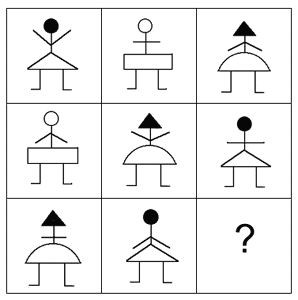 5. Какая фигура пропущена6. Две девочки были в куртках, а одна –в пальто. Кто во что был одет, если Маша с Надей и Катя с Надей были одетыпо-разному?7. Индюк на двух ногах весит 10 килограммов. Сколько он будет весить, если встанет на одну ногу?8. По небу летели воробей, ворона, стрекоза, ласточка и шмель. Сколько птиц летело?9. Ты да я, да мы с тобой. Много ли всего?10. Поставь между цифрами пропущенные знаки + или -1    2    3    4    5 = 5Ребусы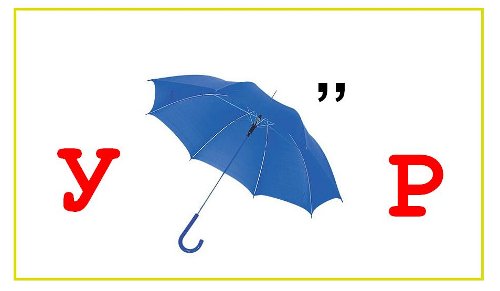 1.2.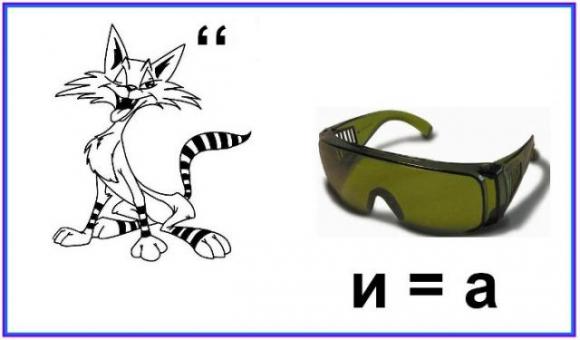 3.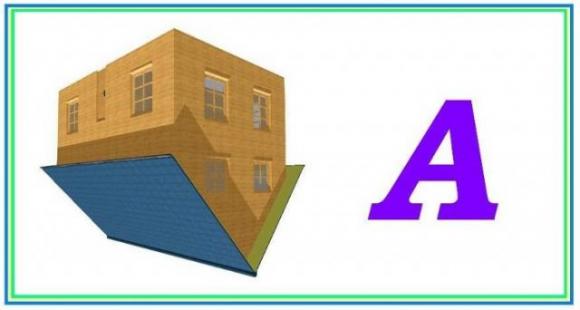 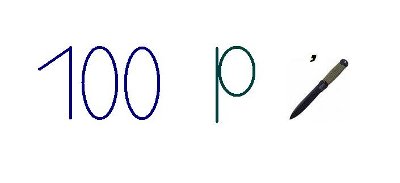 4.